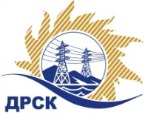 Акционерное Общество«Дальневосточная распределительная сетевая  компания»ПРОТОКОЛ № 270/УТПиР -РЗакупочной комиссии по рассмотрению заявок по аукциону в электронной форме на право заключения договора выполнения работ: Реконструкция систем РЗА, ПА и связи на ПС 110 кВ Коболдо, ПС 110 кВ Стойба  Закупка 834.1 раздел 2.2.1  ГКПЗ 2019КОЛИЧЕСТВО ПОДАННЫХ ЗАЯВОК НА УЧАСТИЕ В ЗАКУПКЕ: 4 (четыре) заявки.КОЛИЧЕСТВО ОТКЛОНЕННЫХ ЗАЯВОК: 0 (ноль) заявок.ВОПРОСЫ, ВЫНОСИМЫЕ НА РАССМОТРЕНИЕ ЗАКУПОЧНОЙ КОМИССИИ: О  рассмотрении результатов оценки заявок Участников.О признании заявок соответствующими условиям Документации о закупке.ВОПРОС № 1.  О рассмотрении результатов оценки заявок УчастниковРЕШИЛИ:Признать объем полученной информации достаточным для принятия решения.Принять к рассмотрению заявки следующих участников.ВОПРОС № 2. О признании заявок соответствующими  условиям Документации о закупкеРЕШИЛИ:Признать заявки №№ 270/УТПиР-1; 270/УТПиР-2; 270/УТПиР-3; 270/УТПиР-4 соответствующими условиям Документации о закупке и принять их к дальнейшему рассмотрению.Заявки участников допускаются к участию в аукционе с учетом норм п.4.14 Документации о закупке, согласно которому, в случае если Участником представлена заявка, содержащая предложение о поставке товаров иностранного происхождения или предложение о выполнении работ, оказании услуг иностранными лицами, договор с таким Участником (в случае его победы в аукционе) заключается по цене, сниженной на 15% от предложенной им в ходе аукциона цены договора.Коврижкина Е.Ю. тел. 397208г. Благовещенск«03» апреля  2019№п/пИдентификационный номер УчастникаДата и время регистрации заявкиРегистрационный номер участника: 270/УТПиР -121.03.2019 00:18Регистрационный номер участника: 270/УТПиР -221.03.2019 05:18Регистрационный номер участника: 270/УТПиР -321.03.2019 07:25Регистрационный номер участника: 270/УТПиР -421.03.2019 08:11№ п/пНаименование и адрес УчастникаДата и время регистрации заявокЦена заявки, руб. без НДС1Регистрационный номер участника: 270/УТПиР -121.03.2019 00:18Цена: 25 000 000,00 руб. без учета НДС 2Регистрационный номер участника: 270/УТПиР -221.03.2019 05:18Цена: 25 000 000,00 руб. без учета НДС 3Регистрационный номер участника: 270/УТПиР -321.03.2019 07:25Цена: 25 000 000,00 руб. без учета НДС 4Регистрационный номер участника: 270/УТПиР -421.03.2019 08:11Цена: 25 000 000,00 руб. без учета НДС Секретарь Закупочной комиссии  1 уровня АО «ДРСК»____________________М.Г. Елисеева